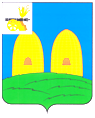 КОМИТЕТ  ОБРАЗОВАНИЯАДМИНИСТРАЦИИ МУНИЦИПАЛЬНОГО ОБРАЗОВАНИЯ«РОСЛАВЛЬСКИЙ РАЙОН» СМОЛЕНСКОЙ ОБЛАСТИП Р И К А Зот 14.04.2016 №  165 О проведении районного экологического праздника «День птиц»В целях привлечения учащихся муниципальных бюджетных образовательных учреждений муниципального образования «Рославльский район» Смоленской области к изучению и охране родной природы, активизации внешкольной работы по экологическому обучению и воспитанию в рамках Всероссийского дня птиц,п р и к а з ы в а ю:Провести районный экологический праздник «День птиц» (далее – Праздник) 28 апреля 2016 года.Утвердить:2.1. Положение о проведении Праздника (приложение №1).Смету расходов на проведение Праздника (приложение №2).Руководителям муниципальных бюджетных образовательных учреждений муниципального образования «Рославльский район» Смоленской области обеспечить участие учащихся в Празднике.И. о. начальника МКУ ЦБО Шкокоревой Л.Н. обеспечить финансирование Праздника согласно утвержденной смете расходов  в рамках реализации подпрограммы 3 «Развитие дополнительного образования» на 2014-2016 годы муниципальной программы «Развитие муниципальной системы образования муниципального образования «Рославьский район» Смоленской области» на 2014-2016 годы, утвержденной постановлением Администрации муниципального образования «Рославльский район» Смоленской области от 31.12.2013 № 3176.Ответственность за организацию и проведение Праздника возложить на директора МБУДО «СЮН» Калашникову В.П.        6.   Контроль  за  исполнением настоящего приказа возложить на начальника отдела развития образования и муниципального контроля Рославльского  комитета образования Тимофееву С.С.Заместитель Главы муниципального образования«Рославльский район» Смоленской области -                       председатель Комитета образования	                                                     С.В.Филипченко Приложение  № 1к приказу Рославльского                   комитета образованияот 14.04.2016  № 165П О Л О Ж Е Н И Ео проведении районного экологического праздника «День птиц» Общие положения.Районный экологический праздник «День птиц» (далее – Праздник) проводится в рамках Всероссийского дня птиц, в целях привлечения учащихся муниципальных бюджетных образовательных учреждений муниципального образования «Рославльский район» Смоленской области к изучению и охране родной природы, активизации внешкольной работы по экологическому обучению и воспитанию.Участники праздника: учащиеся муниципальных бюджетных образовательных учреждений муниципального образования «Рославльский район» Смоленской области, учащиеся МБУДО «СЮН», гости.Время и место проведения:  экологический праздник проводится 28 апреля 2016 года в 14.00 на базе центральной районной библиотеки имени Н.И. Рыленкова.Программа  праздника:1.   Встреча гостей и участников Праздника.Знакомство с выставкой книг.Открытие Праздника.Викторина «Крылатая компания».Выступление юннатов.Конкурсы.Подведение итогов.Награждение победителей:Победители конкурсов и викторин награждаются сувенирами.Оргкомитет и жюри Праздника: педагоги дополнительного образования МБУДО «СЮН», педагоги муниципальных бюджетных образовательных учреждений муниципального образования «Рославльский район» Смоленской области, работники библиотеки.